大同大學餐廳膳食衛生檢查結果檢查時間:113年2月16日(星期五)上午0900-1100時檢查人員:連靜慧營養師、鄭凌憶經理缺失項目: 上週(1月23日)衛生檢查缺失複查，請參閱表1。本週個別餐廳缺失統計表，請參閱表2。本週個別餐廳缺失照片，請參閱表3。本週熱藏食物中心溫度檢測照片記錄，請參閱記錄表4。表1. 上週缺失統計表表2.本週個別餐廳缺失統計表3.本週檢查缺失照片表4.本週熱藏食物中心溫度檢測照片記錄敬陳總務長餐廳作業場所衛生管理複檢從業人員衛生管理複檢驗收及儲存衛生管理複檢其他複檢尚志滿月圓自助餐/中央廚房尚志麵＆飯建議將水壺放置於架上ok尚志真元氣滷味尚志小綿羊快餐尚志壹而美早餐尚志OA咖啡茶飲經營99早餐經營玉福滷味冷凍庫食材未覆蓋ok經營想點(未營業)經營禾食堂分裝食材需標示品名和有效日期ok經營八方雲集(未營業)餐廳作業場所衛生管理從業人員衛生管理驗收及儲存衛生管理其他尚志滿月圓自助餐/中央廚房電子鍋不潔放置夾子的櫃子不潔收銀檯後方置物櫃不潔抽油煙機的濾油板不潔1.未使用的夾子和籃子請收請來2.放置調味料的桌子和不銹鋼盤不潔請增加垃圾桶和擦手紙，更換洗手步驟，謝謝尚志麵＆飯請更新分裝調味料有效期限尚志真元氣滷味尚志小綿羊快餐基改豆製品不可販賣,請攤商收起來尚志壹而美早餐更新冷藏庫食材分裝日期尚志OA咖啡茶飲抹茶粉分裝日期需更新請更新濾芯更換日期經營99早餐(未營業)經營玉福滷味請更新紙板和將不使用的器具收起來經營想點(未營業)經營禾食堂分裝食材請標示有效日期經營八方雲集洗好的不銹盤不可放置於地板滿月圓自助餐/中央廚房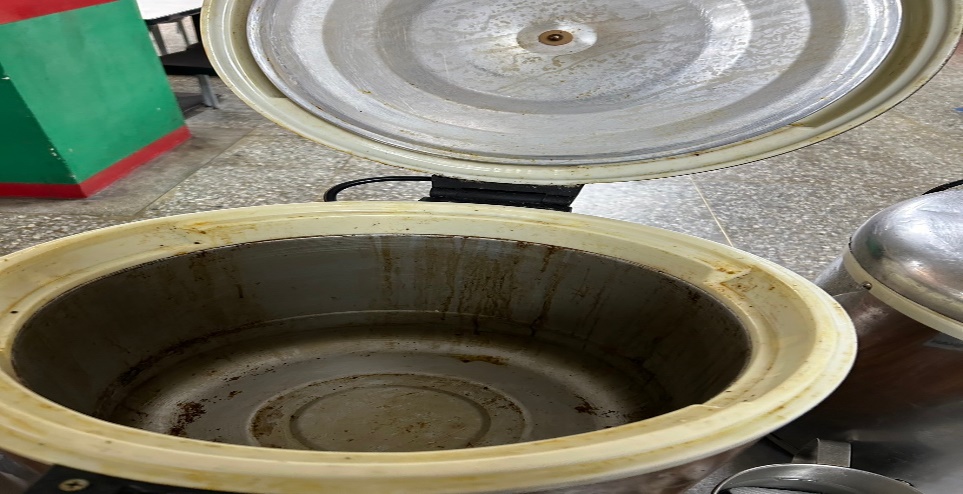 電子鍋不潔滿月圓自助餐/中央廚房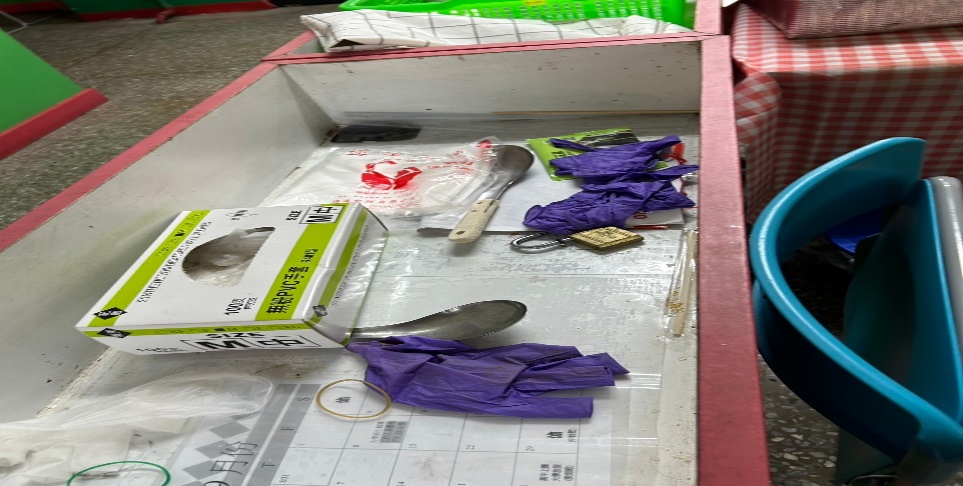 收銀檯後方置物櫃不潔滿月圓自助餐/中央廚房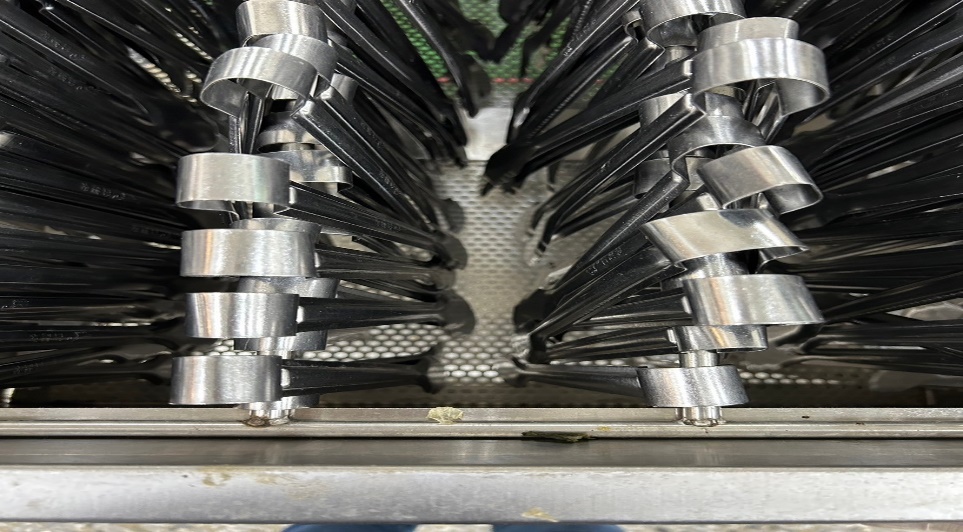 放置夾子的櫃子不潔滿月圓自助餐/中央廚房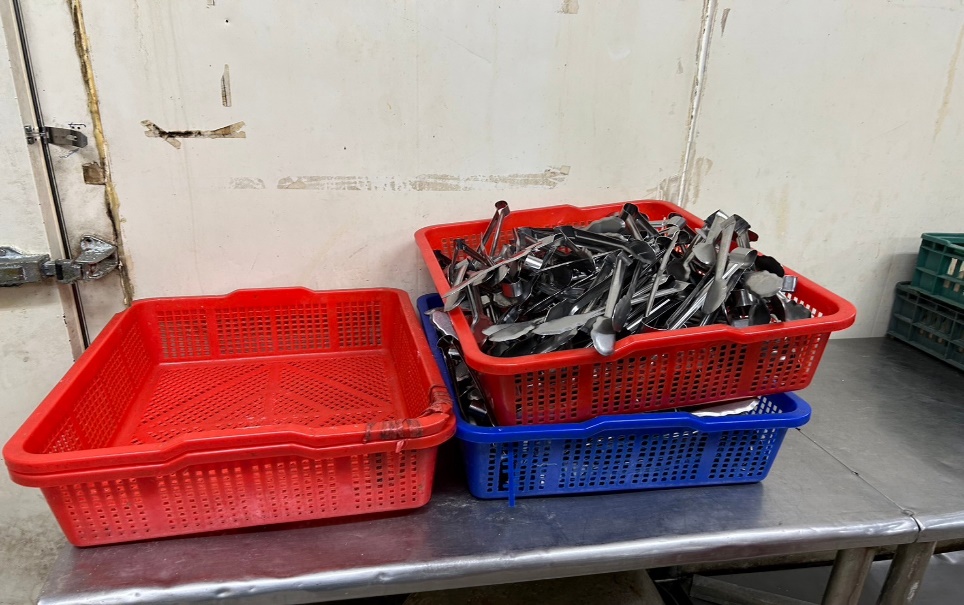 未使用的夾子和籃子請收請來滿月圓自助餐/中央廚房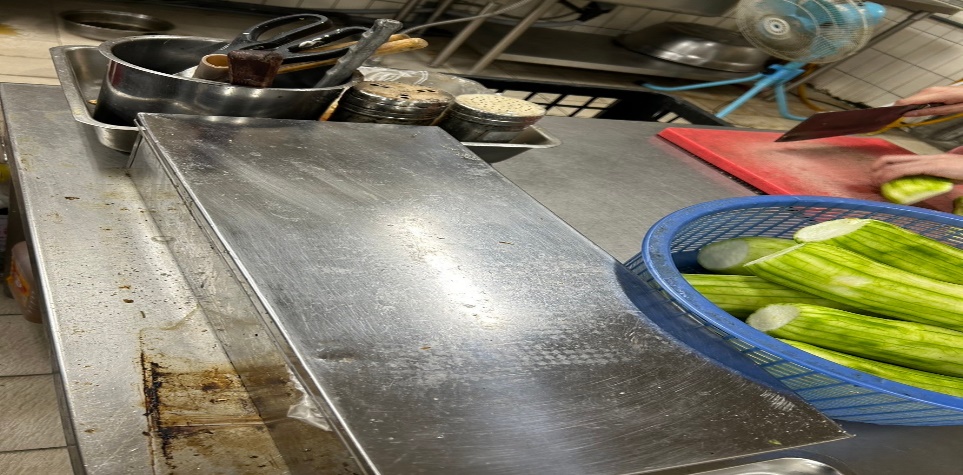 放置調味料的桌子和不銹鋼盤不潔滿月圓自助餐/中央廚房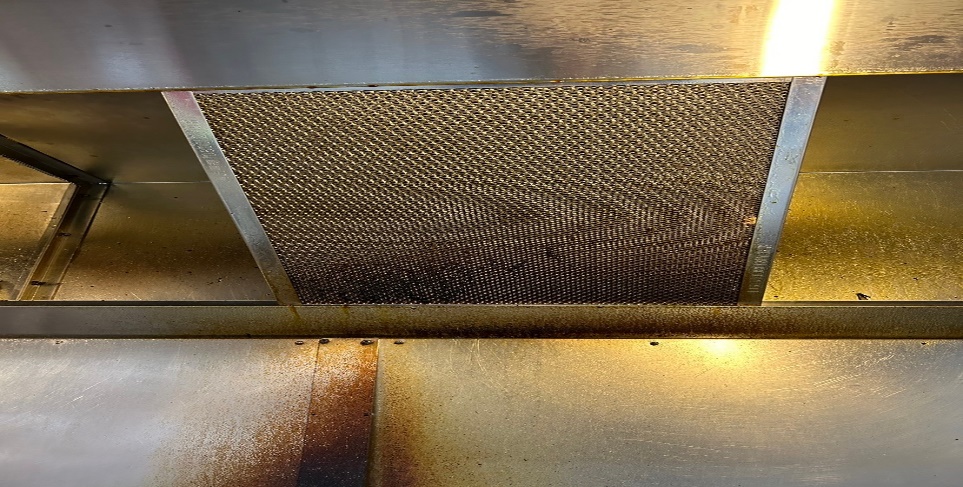 抽油煙機的濾油板不潔小綿羊快餐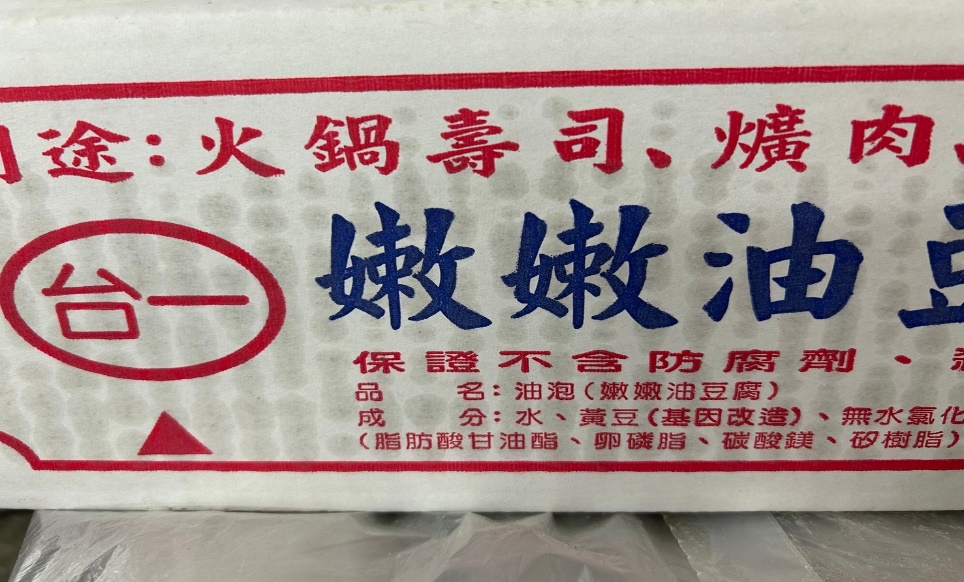 基改豆製品不可販賣,請攤商收起來OA咖啡茶飲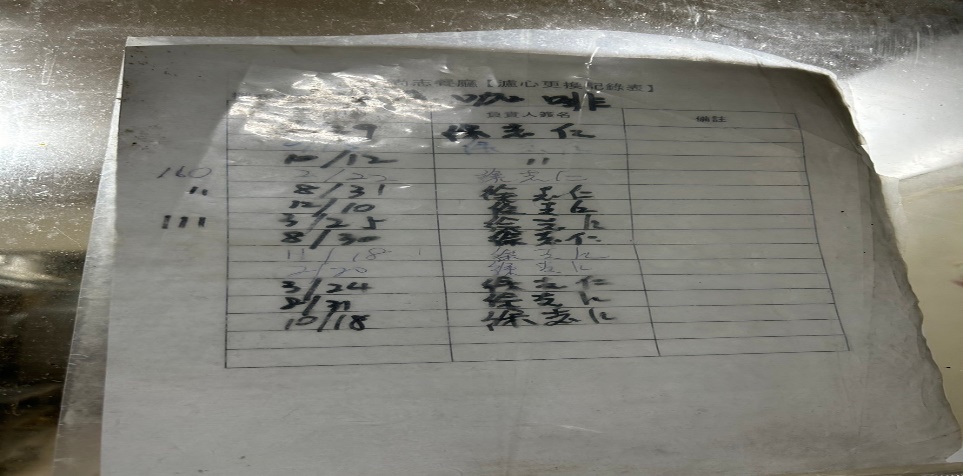 請更新濾芯更換日期麵＆飯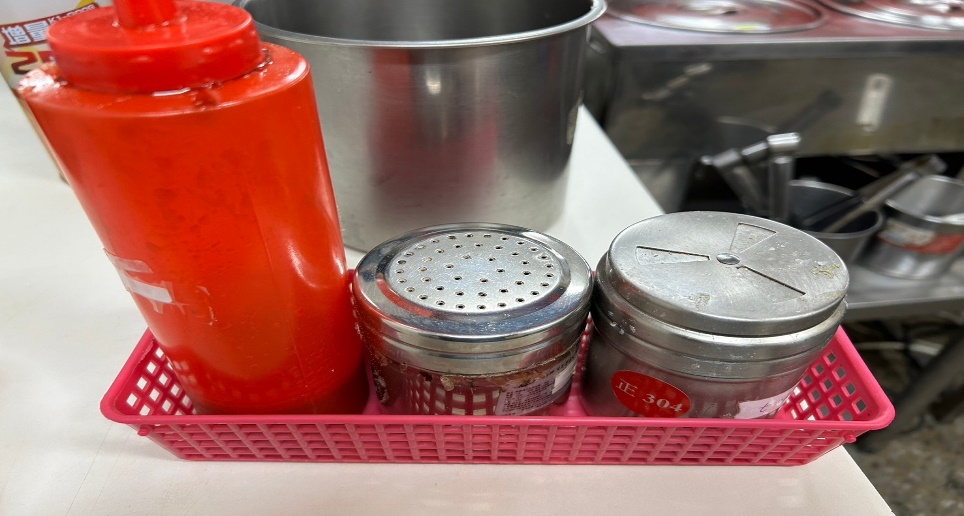 請更新分裝調味料有效期限壹而美早餐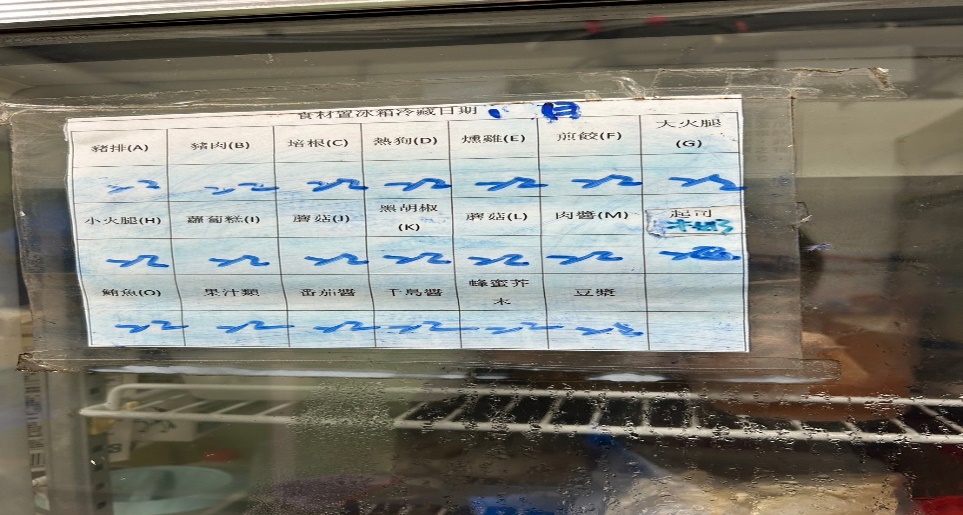 更新冷藏庫食材分裝日期OA咖啡茶飲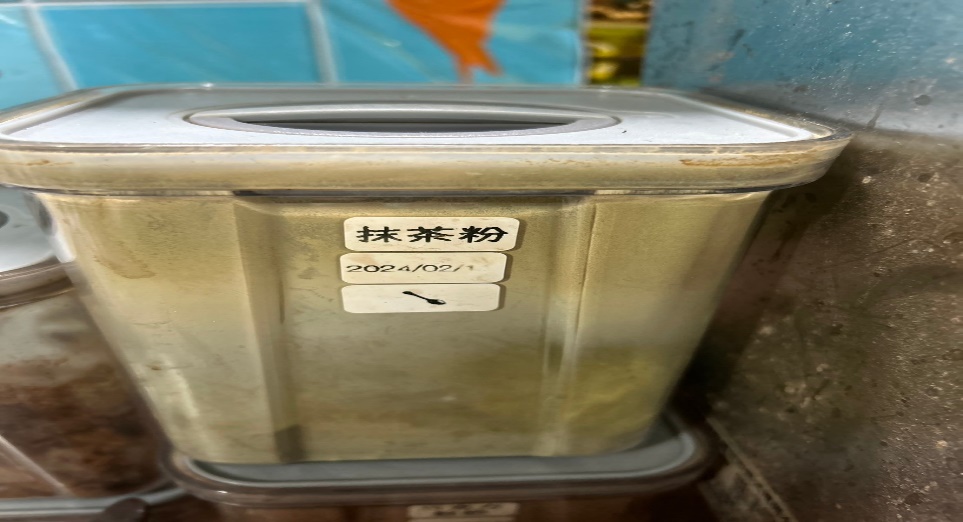 抹茶粉分裝日期需更新禾食堂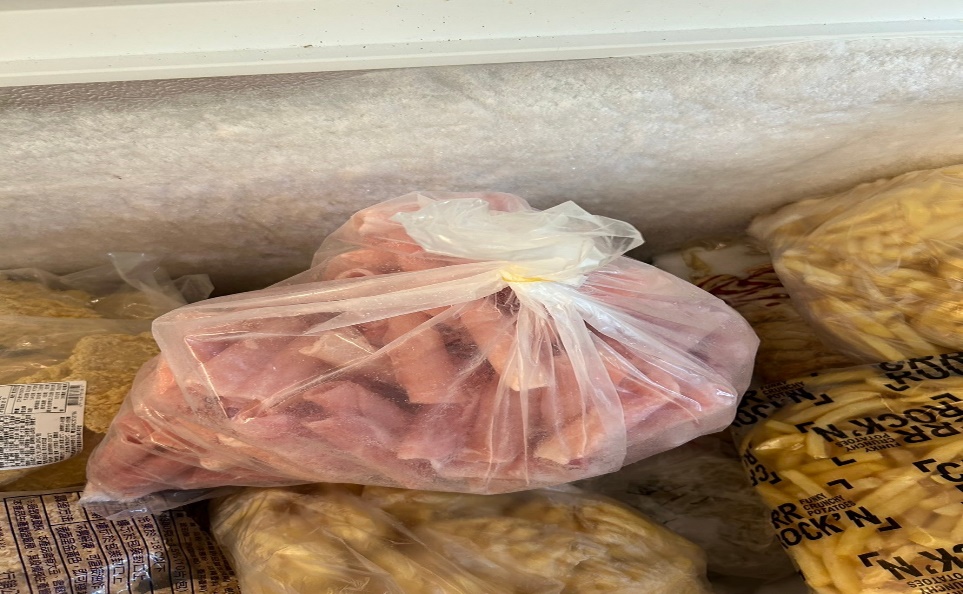 分裝食材請標示有效日期玉福滷味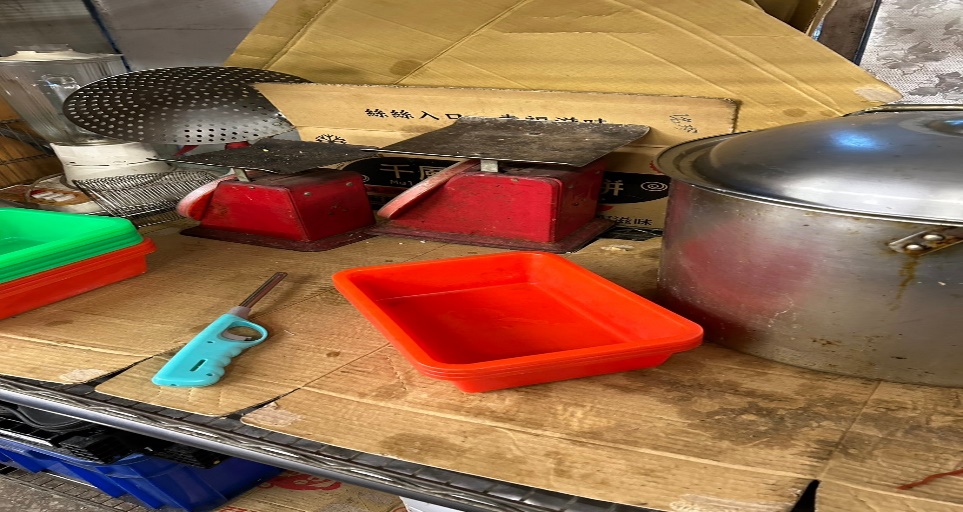 請更新紙板和將不使用的器具收起來餐廳/菜餚照片中心溫度滿月圓自助餐/中央廚房炸雞腿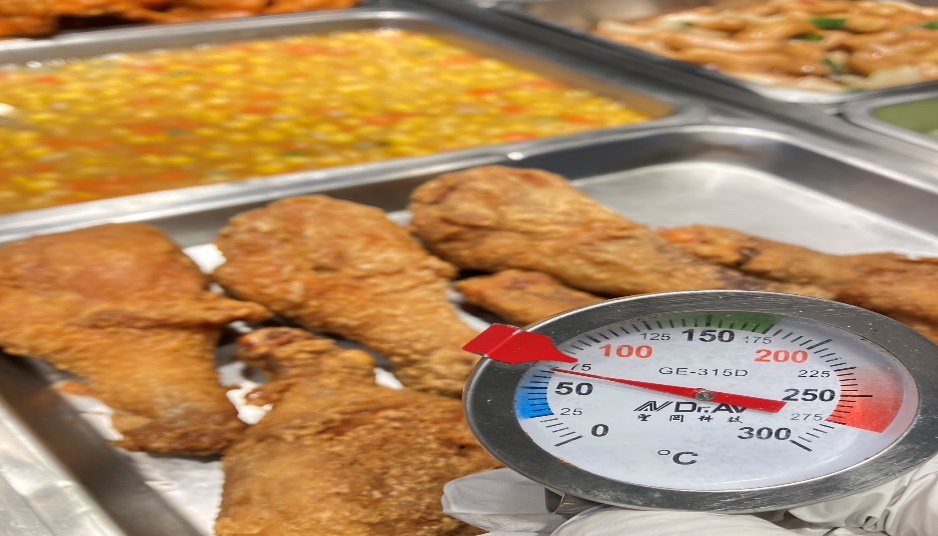 72℃ 承辦人總務處組長總務長